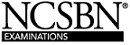 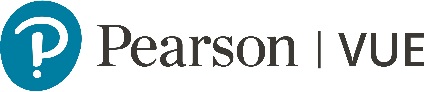 Report 4 – Jurisdiction Program Summary of all First-Time Candidates Licensed in All JurisdictionsNCLEXEducation ProgramNCLEXEducation Program CityNCLEXGraduation DateNCLEXGraduation Date10/01/2016 - 12/31/201610/01/2016 - 12/31/201610/01/2016 - 12/31/201610/01/2016 - 12/31/201607/01/2017 - 09/30/201707/01/2017 - 09/30/201707/01/2017 - 09/30/201707/01/2017 - 09/30/2017TotalTotalTotalTotalNCLEXEducation ProgramNCLEXEducation Program CityNCLEXGraduation DateNCLEXGraduation DateTotal DeliveredTotal PassedTotal Failed% Pass RateTotal DeliveredTotal PassedTotal Failed% Pass RateTotal DeliveredTotal PassedTotal Failed% Pass RateCA -QUINCY110100.00%0000.00%110100.00%FEATHERRIVERQUINCY110100.00%0000.00%110100.00%FEATHERRIVERQUINCY0000.00%660100.00%660100.00%COMMUNITY COLLEGEQUINCY000%COMMUNITY COLLEGEQUINCY0%COMMUNITY COLLEGEQUINCY110100.00%0000.00%110100.00%- QUINCYQUINCY110100.00%0000.00%110100.00%(US0410590QUINCY110100.00%0000.00%110100.00%(US0410590Total220100.00%76185.71%98188.89%0)Total220100.00%76185.71%98188.89%